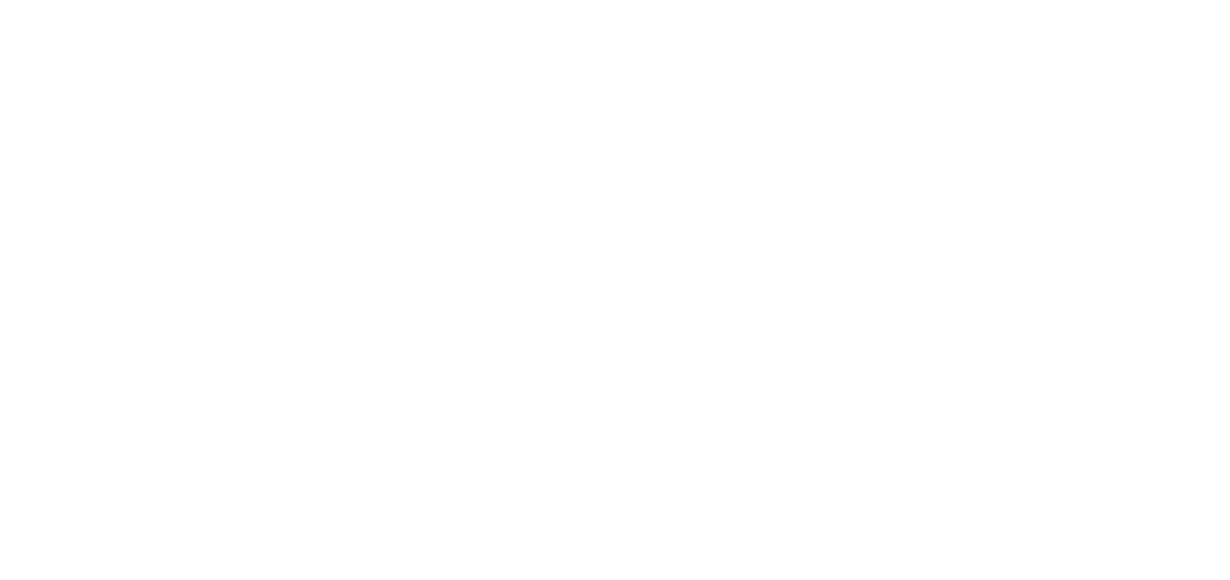 Introduction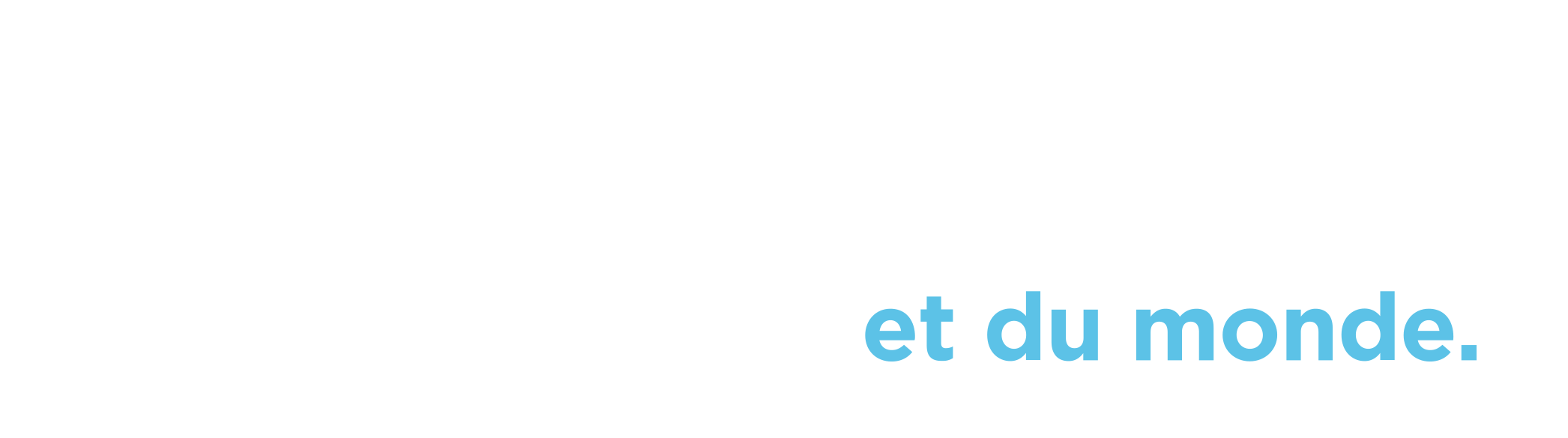 Saisissez votre texte ici : Veuillez résumer les principaux éléments contextuels, enjeux à signaler ou aspects à approfondir dans la présente évaluation. Au besoin, éclairez brièvement le contexte de la démarche d’évaluation.1.1 Travaux du comité d’autoévaluation Dates des rencontres du comitéSaisissez votre texte ici :1.2 Présentation synthétique des programmes Objectifs des programmes Particularités des programmesRésumé de la structure des programmesConditions d’admissibilitéPage web des programmes sur le site du Service de l’admission et du recrutement1.3 Bref historique des programmesPrincipales actions mises en œuvre et modifications apportées aux programmes (ou modifications depuis la dernière évaluation; s’il y a lieu, inclure le suivi de la mise en œuvre du plan d’action en annexe)Saisissez votre texte ici :1.4 Données sur la progression étudianteÀ titre de mise en contexte, le tableau suivant présente un portrait global de la progression des étudiant·es dans les programmes. Ces données seront discutées particulièrement au thème 2, Population étudiante, et au thème 10, Bilan de l’analyse du cheminement étudiant.Tableau 1 : Demandes d’admission, nouvelles inscriptions, attrition et diplomationSource : Direction du budget, de l’analyse et de la planification institutionnelle (BAPI)  ̶  [année]Remarque : Une personne peut abandonner un programme et s’y inscrire à nouveau. Si la réinscription se fait moins de cinq ans plus tard, cette personne sera toujours considérée comme faisant partie de sa cohorte initiale.Durée des études, cohortes [années], observées après cinq ans (pour les programmes de cycles supérieurs)1.5 Consultations en appui à l’autoévaluation Enquêtes du Bureau de la promotion de la qualité*Ajouter le nombre de colonnes requis pour correspondre au nombre total de programmes.*Ajouter le nombre de lignes requis pour correspondre au nombre total de programmes.Enquêtes nationales dont les résultats ont été utilisés, s’il y a lieu Consultations additionnelles effectuées, s’il y a lieuAnalyse des programmesThème 1 – Finalité et pertinence des programmesRappel : L’analyse du Thème 1 s’appuie sur les rubriques suivantes (voir l’Outil d’accompagnement et ses suggestions de questions): Objectifs généraux et compétences, connaissances ou habiletés viséesContribution à la sociétéPositionnement des programmesSituation des personnes diplôméesSatisfaction généraleSaisissez ici votre texte portant sur l’analyse et les constats du comité, avec référence aux données pertinentes.Ce tableau découle de l’analyse qui précède et vise à en résumer les faits saillants.Thème 2 – Population étudianteRappel : L’analyse du Thème 2 s’appuie sur les rubriques suivantes (voir l’Outil d’accompagnement et ses suggestions de questions): Conditions d’admissibilitéCaractéristiques de l’effectif étudiantBesoin de mise à niveau à l’inscriptionRecrutement et visibilité Saisissez ici votre texte portant sur l’analyse et les constats du comité, avec référence aux données pertinentes.Ce tableau découle de l’analyse qui précède et vise à en résumer les faits saillants.Thème 3 – Structure et contenu de la formationRappel : L’analyse du Thème 3 s’appuie sur les rubriques suivantes (voir l’Outil d’accompagnement et ses suggestions de questions): Répartition des crédits, séquence des cours et offre de coursContenus de formationFormation pratique (incluant les stages)Compétences, connaissances et habiletés acquisesCohérence du contenu de la formation Saisissez ici votre texte portant sur l’analyse et les constats du comité, avec référence aux données pertinentes.Ce tableau découle de l’analyse qui précède et vise à en résumer les faits saillants.Thème 4 – PédagogieRappel : L’analyse du Thème 4 s’appuie sur les rubriques suivantes (voir l’Outil d’accompagnement et ses suggestions de questions): Méthodes d’enseignement et stratégies d’apprentissageÉvaluation des apprentissagesDéveloppement pédagogique du corps enseignantRessources matérielles, documentaires et numériques pour la formation Saisissez ici votre texte portant sur l’analyse et les constats du comité, avec référence aux données pertinentes.Ce tableau découle de l’analyse qui précède et vise à en résumer les faits saillants.Thème 5 – Corps enseignant et gestion des programmesRappel : L’analyse du Thème 5 s’appuie sur les rubriques suivantes (voir l’Outil d’accompagnement et ses suggestions de questions): Adéquation entre l’expertise du corps enseignant et les objectifs des programmesÉchanges sur les programmes au sein du corps enseignantPratique de gestion des programmes (suivis et amélioration continue)Collaboration avec des parties prenantes externes Saisissez ici votre texte portant sur l’analyse et les constats du comité, avec référence aux données pertinentes.Ce tableau découle de l’analyse qui précède et vise à en résumer les faits saillants.Thème 6 – Soutien à la réussite étudianteRappel : L’analyse du Thème 6 s’appuie sur les rubriques suivantes (voir l’Outil d’accompagnement et ses suggestions de questions): Information sur les programmes et conseils pour guider le cheminementDétection et suivi des étudiant·es en difficulté académiqueDiffusion d’information sur les services à la vie étudiante et les mesures de soutien institutionnelles (santé mentale, besoins particuliers, etc.)Saisissez ici votre texte portant sur l’analyse et les constats du comité, avec référence aux données pertinentes.Ce tableau découle de l’analyse qui précède et vise à en résumer les faits saillants.Thème 7 – Formation à la recherche aux cycles supérieursRappel : L’analyse du Thème 7, qui ne concerne que les programmes de formation à la recherche aux cycles supérieurs, s’appuie sur les rubriques suivantes (voir l’Outil d’accompagnement et ses suggestions de questions): Pratiques d’encadrementFormation à la conduite responsable en rechercheActivités d’animation scientifiqueSoutien financier de la population étudianteExamen de synthèse ou doctoral et soutenance Saisissez ici votre texte portant sur l’analyse et les constats du comité, avec référence aux données pertinentes.Ce tableau découle de l’analyse qui précède et vise à en résumer les faits saillants.Thème 8 – Préparation à la transition après les programmesRappel : L’analyse du Thème 8 s’appuie sur les rubriques suivantes (voir l’Outil d’accompagnement et ses suggestions de questions): Information sur les perspectives d’emploi ou d’étudesPossibilités de réseautage avec des personnes diplômées et des milieux d’emploiSoutien à la transition vers le monde du travailSaisissez ici votre texte portant sur l’analyse et les constats du comité, avec référence aux données pertinentes.Ce tableau découle de l’analyse qui précède et vise à en résumer les faits saillants.Thème 9 – Insertion des programmes dans leur environnement institutionnelRappel : L’analyse du Thème 9 s’appuie sur les rubriques suivantes (voir l’Outil d’accompagnement et ses suggestions de questions): Ouverture sur le mondeInterdisciplinaritéÉcoresponsabilitéMilieu universitaire francophoneÉquité, diversité, inclusion (ÉDI) – Relations avec les Premiers Peuples (RPP)Remarque : Le Thème 9 ayant un caractère transversal, il peut être traité de deux manières. D’une part, il peut être traité ici comme un thème ordinaire. D’autre part, il est aussi possible d’aborder les rubriques pertinentes pour le programme dans un ou plusieurs des thèmes précédents (1 à 8). Si c’est le cas, il est pertinent de faire une brève synthèse de votre analyse ici.  Saisissez ici votre texte portant sur l’analyse et les constats du comité, avec référence aux données pertinentes.Ce tableau découle de l’analyse qui précède et vise à en résumer les faits saillants.Thème 10 – Bilan de l’analyse du cheminement étudiantRappel : L’analyse du Thème 10 s’appuie sur les rubriques suivantes (voir l’Outil d’accompagnement et ses suggestions de questions): Taux de diplomationDurée des étudesPersévérance et attritionSaisissez ici votre texte portant sur l’analyse et les constats du comité, avec référence aux données pertinentes.Ce tableau découle de l’analyse qui précède et vise à en résumer les faits saillants.Conclusion Saisissez votre texte ici : Veuillez inclure un sommaire des points forts soulevés par le comité.Identification des suggestions prioritaires du comité Saisissez votre texte ici :AnnexesAnnexes de baseDescription officielle des programmesStatistiques institutionnelles sur les programmesEnquêtes du Bureau de la promotion de la qualitéTableau synthèse de l’offre de cours depuis trois ansÉchantillon représentatif des plans de cours (pour les cours obligatoires)Liste du personnel enseignant avec champs de spécialisationListe des sujets de mémoires et de thèses des cinq dernières années (pour les programmes de formation à la recherche)Guides de l’étudiant·e, s’il y a lieuRapport de suivi de la mise en œuvre du plan d’action découlant de la dernière évaluation des programmes, s’il y a lieuEnquêtes externes, s’il y a lieuAnnexes facultatives (si disponibles et jugées utiles)Mandat du comité de programmesDocuments de l’unité relatifs à l’admission Protocoles liant l’Université et les institutions assurant les stages ou l’internat des étudiant·esDocument présentant, aux fins de comparaison, des programmes comparables (locaux, nationaux et, le cas échéant, internationaux)Rapports agglomérés d’appréciation de l’enseignementRapport des bibliothèquesInventaire des locaux spécialisés et des équipements mis à la disposition des étudiant·es et du personnel des programmesListe des mesures d’aide financière proposée aux étudiant·es des cycles supérieursMoyens d’évaluation des apprentissages produits par le corps enseignantÉchantillon représentatif du matériel pédagogique produit par le corps enseignantPlanification stratégique de l’unitéAnnexe 1 : Description officielle des programmesDescription officielle des programmes et de leurs structures, incluant la liste des cours et les cheminements proposés. Programme 1 (hyperlien)Programme 2 (hyperlien)….Annexe 2 : Statistiques institutionnelles sur les programmesLien vers le dossier virtuel de l’annexe 2Contenu du dossier virtuelRapports de données de la Direction du budget, de l’analyse et de la planification institutionnelle (BAPI), présentant notamment les données en lien avec l’admission dans les programmes, les caractéristiques de l’effectif étudiant, la diplomation et le cheminement des étudiant·es dans les programmes.Programme 1Programme 2 …Annexe 3 : Enquêtes du Bureau de la promotion de la qualitéLien vers le dossier virtuel de l’Annexe 3 Contenu du dossier virtuelLes faits saillants résultats et les résultats complets des enquêtes menées par le Bureau de la promotion de la qualité auprès des étudiant·es, des diplômé·es et des enseignant·es des programmes :Faits saillants des résultatsEnquête auprès des étudiant·es Enquête auprès des diplômé·esEnquête auprès des enseignant·esAnnexe 4 : Tableau synthèse de l’offre de cours depuis trois ansAnnexe 5 : Échantillon représentatif des plans de cours (pour les cours obligatoires)Lien vers le dossier virtuel de l’annexe 5Contenu du dossier virtuelÉchantillon représentatif des plans de cours pour les cours obligatoires des programmes évalués. Cours 1Cours 2…Annexe 6 : Liste du personnel enseignant avec champs de spécialisationAnnexe 7 : Liste des sujets de mémoires et de thèses des cinq dernières annéesPour l’évaluation de programmes de cycles supérieurs, formation à la rechercheAnnexe 8 : Guides de l’étudiant·eLien vers le dossier virtuel de l’annexe 8Contenu du dossier virtuelGuide de l’étudiantGuide de stageGuide de l’examen de synthèse ou doctoralEtc.Annexe 9 : Rapport de suivi de la mise en œuvre du plan d’action découlant de la dernière évaluation des programmesLien vers le dossier virtuel de l’annexe 9Annexe 10 : Enquêtes externesLien vers le dossier virtuel de l’annexe 10Contenu du dossier virtuelRésultats de l’enquête canadienne auprès des étudiants et étudiantes à la maîtrise et au doctorat - CGPSS. (Année de collecte : 2019).Résultats de l’enquête Relance du Ministère de l’enseignement supérieur du Québec auprès des diplômé·es de programmes de baccalauréat et de maitrise ayant obtenu leur diplôme depuis deux ans (Année de collecte : 2019). Résultats de l’enquête sur la participation étudiante (NSSE) menée auprès des étudiant·es de baccalauréat (première année et finissant·es) (Année de collecte : 2020). IdentificationIdentification Programmes | numéros de programme Section remplie par le BPQ Faculté | DépartementSection remplie par le BPQDate du dépôtSection remplie par le BPQProgrammes évaluésNuméro des programmesSection remplie par le BPQSection remplie par le BPQNom des membres du comité et titre de fonctionUnité d’attacheSection remplie par le BPQSection remplie par le BPQProgrammeObjectifs du programmeSection remplie par le BPQProgrammeType de programmeGradeCapacité d’accueilUnité de rattachementSection remplie par le BPQ[S’il y a lieu]ProgrammeNombre de créditsCrédits obligatoiresCrédits à optionCrédits au choixSection remplie par le BPQProgrammeConditions d’admissibilitéSection remplie par le BPQProgrammePage webSection remplie par le BPQProgrammeAnnée de création du programmeAnnée de la dernière évaluationSection remplie par le BPQ[section remplie par le BPQ]201320142015201620172018201920202021MineureMineureMineureMineureMineureMineureMineureMineureMineureMineureCohorte annuelleCohorte annuelleCohorte annuelleCohorte annuelleCohorte annuelleCohorte annuelleCohorte annuelleCohorte annuelleCohorte annuelleCohorte annuelleDemandes d’admissionNouvelles inscriptionsCohorte automnaleCohorte automnaleCohorte automnaleCohorte automnaleCohorte automnaleCohorte automnaleCohorte automnaleCohorte automnaleCohorte automnaleCohorte automnaleNouvelles inscriptions% de diplomation (après 2 ans)% d’attrition avec transfert (après 1 an) % d’attrition sans transfert (après 1 an) MajeureMajeureMajeureMajeureMajeureMajeureMajeureMajeureMajeureMajeureCohorte annuelleCohorte annuelleCohorte annuelleCohorte annuelleCohorte annuelleCohorte annuelleCohorte annuelleCohorte annuelleCohorte annuelleCohorte annuelleDemandes d’admissionNouvelles inscriptionsCohorte automnaleCohorte automnaleCohorte automnaleCohorte automnaleCohorte automnaleCohorte automnaleCohorte automnaleCohorte automnaleCohorte automnaleCohorte automnaleNouvelles inscriptions% de diplomation (après 3 ans)% d’attrition avec transfert (après 1 an)% d’attrition sans transfert (après 1 an)BaccalauréatBaccalauréatBaccalauréatBaccalauréatBaccalauréatBaccalauréatBaccalauréatBaccalauréatBaccalauréatBaccalauréatCohorte annuelleCohorte annuelleCohorte annuelleCohorte annuelleCohorte annuelleCohorte annuelleCohorte annuelleCohorte annuelleCohorte annuelleCohorte annuelleDemandes d’admissionNouvelles inscriptionsCohorte automnaleCohorte automnaleCohorte automnaleCohorte automnaleCohorte automnaleCohorte automnaleCohorte automnaleCohorte automnaleCohorte automnaleCohorte automnaleDemandes d’admission% de diplomation (après 4 ans)% d’attrition avec transfert (après 1 an)% d’attrition sans transfert (après 1 an)MaîtriseMaîtriseMaîtriseMaîtriseMaîtriseMaîtriseMaîtriseMaîtriseMaîtriseMaîtriseDemandes d’admission annuellesNouvelles inscriptions annuelles% de diplomation (après 3 ans) % de diplomation (après 5 ans) DoctoratDoctoratDoctoratDoctoratDoctoratDoctoratDoctoratDoctoratDoctoratDoctoratDemandes d’admission annuellesNouvelles inscriptions annuelles% de diplomation (après 6 ans) ProgrammeNombre d’étudiant·esDurée moyenne des études (trimestres)Nombre moyen de personnes ayant abandonné après ces trimestres Nombre moyen de personnes ayant abandonné après ces trimestres Nombre moyen de personnes ayant abandonné après ces trimestres Nombre moyen de personnes ayant abandonné après ces trimestres Nombre moyen de personnes ayant abandonné après ces trimestres ProgrammeNombre d’étudiant·esDurée moyenne des études (trimestres)Après < 3Après 3 à 5Après 6 à 8Après 9 à 11Après > 11[rempli par le BPQ][rempli par le BPQ]Nombre de répondant·esNombre de répondant·esTaux de réponse(%)Taux de réponse(%) Groupes visésProg.1Prog.2*Prog.1Prog.2*Étudiant·esDiplômé·esEnseignant·esQuestions sur l’appréciation générale des programmes [rempli par le BPQ]Programme*Tout à fait en accord/Plutôt en accordTout à fait en accord/Plutôt en accordQuestions sur l’appréciation générale des programmes [rempli par le BPQ]Programme*Étudiant·esDiplômé·esJe suis satisfait·e / j’ai été satisfait·e de mon expérience dans le programmeJe suis satisfait·e / j’ai été satisfait·e de mon expérience dans le programmeLe programme répond / a bien répondu à mes attentes en termes d’apprentissages et de développement de compétencesLe programme répond / a bien répondu à mes attentes en termes d’apprentissages et de développement de compétencesJe recommanderais ce programme à une personne de mon entourageJe recommanderais ce programme à une personne de mon entourageEnquêtes [rempli par le BPQ]ProgrammeNombre de répondant·esTaux de réponse(%)Enquête auprès des étudiant·es à la maîtrise et au doctorat (CGPSS)Enquête nationale sur la participation étudiante (NSSE)Relance[Section remplie par le BPQ]SYNTHÈSE DE L’ANALYSE DU THÈME 1 – FINALITÉ ET PERTINENCE DES PROGRAMMESPrincipales forces[Saisissez votre texte ici][Saisissez votre texte ici][Saisissez votre texte ici]Aspects à améliorer et suggestions du comité[Saisissez votre texte ici][Saisissez votre texte ici][Saisissez votre texte ici]SYNTHÈSE DE L’ANALYSE DU THÈME 2 – POPULATION ÉTUDIANTEPrincipales forces[Saisissez votre texte ici][Saisissez votre texte ici][Saisissez votre texte ici]Aspects à améliorer et suggestions du comité[Saisissez votre texte ici][Saisissez votre texte ici][Saisissez votre texte ici]SYNTHÈSE DE L’ANALYSE DU THÈME 3 – Structure et contenu de la formationPrincipales forces[Saisissez votre texte ici][Saisissez votre texte ici][Saisissez votre texte ici]Aspects à améliorer et suggestions du comité[Saisissez votre texte ici][Saisissez votre texte ici][Saisissez votre texte ici]SYNTHÈSE DE L’ANALYSE DU THÈME 4 – pédagogiePrincipales forces[Saisissez votre texte ici][Saisissez votre texte ici][Saisissez votre texte ici]Aspects à améliorer et suggestions du comité[Saisissez votre texte ici][Saisissez votre texte ici][Saisissez votre texte ici]SYNTHÈSE DE L’ANALYSE DU THÈME 5 – corps enseignant et gestion des programmesPrincipales forces[Saisissez votre texte ici][Saisissez votre texte ici][Saisissez votre texte ici]Aspects à améliorer et suggestions du comité[Saisissez votre texte ici][Saisissez votre texte ici][Saisissez votre texte ici]SYNTHÈSE DE L’ANALYSE DU THÈME 6 – soutien à la réussite étudiantePrincipales forces[Saisissez votre texte ici][Saisissez votre texte ici][Saisissez votre texte ici]Aspects à améliorer et suggestions du comité[Saisissez votre texte ici][Saisissez votre texte ici][Saisissez votre texte ici]SYNTHÈSE DE L’ANALYSE DU THÈME 7 – formation à la recherche aux cycles supérieursPrincipales forces[Saisissez votre texte ici][Saisissez votre texte ici][Saisissez votre texte ici]Aspects à améliorer et suggestions du comité[Saisissez votre texte ici][Saisissez votre texte ici][Saisissez votre texte ici]SYNTHÈSE DE L’ANALYSE DU THÈME 8 – préparation à la transition après les programmesPrincipales forces[Saisissez votre texte ici][Saisissez votre texte ici][Saisissez votre texte ici]Aspects à améliorer et suggestions du comité[Saisissez votre texte ici][Saisissez votre texte ici][Saisissez votre texte ici]SYNTHÈSE DE L’ANALYSE DU THÈME 9 – Insertion des programmes dans LEur environnement institutionnelPrincipales forces[Saisissez votre texte ici][Saisissez votre texte ici][Saisissez votre texte ici]Aspects à améliorer et suggestions du comité[Saisissez votre texte ici][Saisissez votre texte ici][Saisissez votre texte ici]SYNTHÈSE DE L’ANALYSE DU THÈME 10 – bilan de l’analyse du cheminement étudiantPrincipales forces[Saisissez votre texte ici][Saisissez votre texte ici][Saisissez votre texte ici]Aspects à améliorer et suggestions du comité[Saisissez votre texte ici][Saisissez votre texte ici][Saisissez votre texte ici]Nom du programme ou du groupe de programme (ex. : programmes de premier cycle)Nom du programme ou du groupe de programme (ex. : programmes de premier cycle)Nom du programme ou du groupe de programme (ex. : programmes de premier cycle)Nom du programme ou du groupe de programme (ex. : programmes de premier cycle)TrimestreCoursEnseignant·eEffectif étudiantH-22Nom du programme ou du groupe de programme (ex. : maîtrise)Nom du programme ou du groupe de programme (ex. : maîtrise)Nom du programme ou du groupe de programme (ex. : maîtrise)Nom du programme ou du groupe de programme (ex. : maîtrise)TrimestreCoursEnseignant·eEffectif étudiantNomFonction et unité d’attacheRésumé succinct des champs de spécialisationDateNom de l’étudiant·eDirection de rechercheTitre du mémoire ou de la thèseCycle 